Name: ____________                Pennsylvania History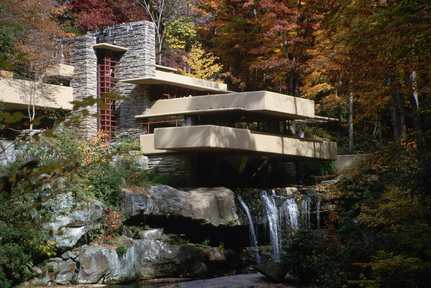 Corbis,  (2006). Exterior of Fallingwater by Frank Lloyd Wright. [Image]. Available from http://www.discoveryeducation.com/Why might a city dweller enjoy this house? Imagine being on one of the balconies. What would you hear?________________________________________________________________________________________________________________________________________________________________________________________________________________________________________________________________________________________________________________________________________________________________________________________________________________________________________________________________________________________________________________________________________________________________________________________________________________________________________________